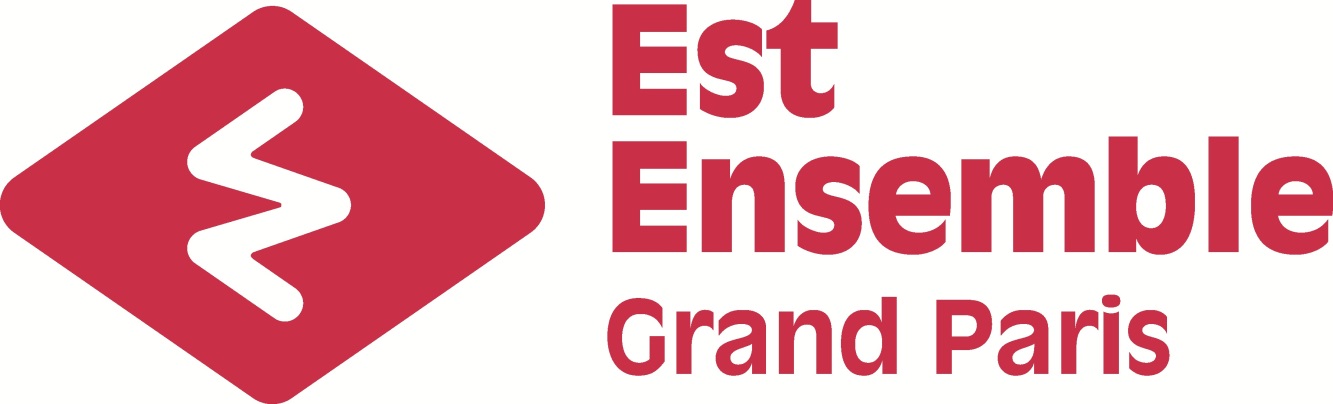 DOSSIER À COMPLÉTER POURL’APPEL À PROJETSEN VUE DE LA MISE EN PLACE D’ACTIONS DE SENSIBILISATION A L’ECONOMIE CIRCULAIRE DANS LE CADRE DU MOBILAB DATE LIMITE DE RECEPTION DES DOSSIERS :5 AVRIL 2019LISTE DES PIECES A FOURNIRAVANT DE DEPOSER MA CANDIDATURE, LE PORTEUR DE PROJET CONFIRME QU’IL A BIEN PRIS CONNAISSANCE DES CARACTERISTIQUES TECHNIQUES DE LA PARCELLE SOUHAITEE EN COCHANT LES CASES CI-DESSOUS1. PARTIE CANDIDATURE1.1 PRESENTATION DE L’ASSOCIATION / ENTREPRISE DE L’ESSNOM DE L’ASSOCIATION/ENTREPRISE :SIGLE DE L’ASSOCIATION/ENTREPRISE :NUMERO SIRET :SIEGE SOCIAL :ADRESSE :CODE POSTAL – COMMUNE :TELEPHONE :MAIL :SITE INTERNET :1.2 IDENTIFICATION DU REPRESENTANT LEGAL DE LA STRUCTURENOM :PRENOM :FONCTION :TELEPHONE :COURRIEL :COMPOSITION DU BUREAU :1.3 IDENTIFICATION DE LA PERSONNE CHARGEE DU DOSSIER DE CANDIDATURENOM :PRENOM :FONCTION :TELEPHONE :COURRIEL :1.4 DESCRIPTION DE L’ASSOCIATION /  ENTREPRISEOBJET DE L’ASSOCIATION / ENTREPRISE :DATE DE CREATION DE L’ASSOCIATION / ENTREPRISE :DATE DE PARUTION AU J.O :                                              N°:N° SIREN :NOMBRE D’ADHERENTS (AU 31 12 2018) :MOYENS HUMAINS DE L’ASSOCIATION / ENTREPRISE : - BENEVOLES (préciser le nombre  de personnes et l’ETP (équivalent temps plein)) :- SALARIES (préciser le nombre de personnes et l’ETP) :ACTIVITES (10 lignes maximum) : si vous avez déjà fait des actions en lien avec les thématiques de l’appel à projets, merci de détailler en particulier ces actions ainsi que les périmètres géographiques d’intervention2. PARTIE PROJETCette partie 2 est à renseigner pour chaque projet que souhaite soumettre l’association.2.1 RESPONSABLE DU PROJETRESPONSABLE DU PROJET :NOM - PRENOM :FONCTION AU SEIN DE LA STRUCTURE :TELEPHONE : COURRIEL :2.2 PRESENTATION DE L’ANIMATIONTITRE DU PROJET :PRESENTATION DE L’ACTIVITE (40  lignes maxi) (description, déroulé, objectifs visés, composition de l’équipe d’animation…) :Un contenu détaillé et un CV des intervenants peuvent être joints en annexe.2.3 PUBLIC VISETYPE DE PUBLIC :NOMBRE DE BENEFICIAIRES POTENTIELS :2.4 BUDGET PREVISIONNEL DU PROJETLes postes des Dépenses et Recettes doivent obligatoirement être équilibrés.Préciser ici vos besoins autre que financiers (exemple : mise à disposition d’une salle ou espace extérieur pour ranger du matériel, raccordement réseau eau/électrique…) :Le présent dossier signé par le représentant légal de la structure⃝La lettre d’engagement signée par le représentant légal de la structure⃝Le RIB de la structure demandeuse⃝Le numéro de SIRETUne attestation d’assurance de la structure⃝Une attestation d’assurance et de qualification pour la prise en charge d’activités avec du public et notamment des enfants⃝Dans le cas d’un cofinancement, tous documents attestant de l’engagement de cofinanceur(s) (exemple : lettres, certificats…)⃝J’ai bien pris connaissance des conditions particulières du site⃝J’ai bien pris connaissance des conditions de raccordement électrique⃝J’ai bien pris connaissance des conditions de raccordement en eau et eaux usées⃝DEPENSESRECETTESAUTRES MATERIELS (préciser) :TRANSPORT (préciser) :MOYENS HUMAINS (préciser le nombre d’heures par type de mission) :AUTRES (PRECISER) :FINANCEMENT PROPRE :AUTRES DEMANDES DE FINANCEMENT :EST ENSEMBLE :TOTAL :TOTAL :